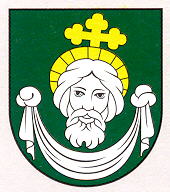 Obec Moravský Svätý Ján v súlade s § 6 ods. 1 zákona č. 369/1990 Zb. o obecnom zriadení       v znení neskorších predpisov a podľa § 6 ods.12 zákona 596/2003 Z. z. o štátnej správe                  v školstve a školskej samospráve a o zmene a doplnení niektorých zákonov vydáva NÁVRH Všeobecne záväzného nariadenia č. 2/2022o určení výšky finančných prostriedkov určených na mzdy a prevádzku na dieťa materskej školyNávrh  všeobecne záväzného nariadenia bol na pripomienkovanie v zmysle § 6 ods. 3 a 4 zákona č. 369/1990 Zb. o obecnom zriadení v znení neskorších predpisovSchválené všeobecne záväzné nariadenieObecné  zastupiteľstvo v Moravskom Svätom Jáne sa na základe ustanovenia § 11 ods. 4 písm. g) zákona  č. 369/1990 Zb. o obecnom zriadení v znení neskorších predpisov uznieslo na tomto všeobecne záväznom nariadení:§ 1Predmet všeobecne záväzného nariadeniaPredmetom tohto všeobecne záväzného nariadenia (VZN) je určenie výšky finančných prostriedkov na mzdy a prevádzku materskej školy zriadenej na území obce Moravský Svätý Ján, ktorej zriaďovateľom je obec a ktorá je na základe rozhodnutia Ministerstva školstva, vedy, výskumu a športu SR (ďalej MŠVVaŠ SR) zaradená do siete škôl a školských zariadení Slovenskej republiky. Toto VZN ďalej určuje:podrobnosti financovania a lehotu na predloženie údajov,termín a spôsob poskytnutia finančných prostriedkov§ 2Príjemca finančných prostriedkov na mzdy a prevádzkuPríjemcom finančných prostriedkov na mzdy a prevádzku podľa tohto VZN je: Obec Moravský Svätý Jánza školu:Materská škola, Moravský Svätý Ján č. 339, 908 71  Moravský Svätý Ján - rozpočtová organizácia bez právnej subjektivity v zriaďovateľskej pôsobnosti obceMoravský Svätý Ján, ktorej financovanie zabezpečuje Obecný úrad Moravský Svätý Ján.§ 3Výška finančných prostriedkov na mzdy a prevádzkuVýška finančných prostriedkov na mzdy a prevádzku na dieťa materskej školy                          v zriaďovateľskej pôsobnosti obce je určená nasledovne:Výška finančných prostriedkov je stanovená na mzdy a prevádzku jednou sumou na jedno dieťa materskej školy.Ročná výška finančných prostriedkov pre materskú školu sa určí ako súčin výšky finančných prostriedkov na mzdy a prevádzku na dieťa materskej školy v zriaďovateľskej pôsobnosti obce určená v § 3 bod 1 tohto VZN a počtu detí podľa stavu k 15. septembru začínajúceho školského roka uvedených v štatistickom výkaze Škol (MŠVVŠ SR) 40-01.§ 4Účel finančných prostriedkov na mzdy a prevádzkuFinančné prostriedky na mzdy sú určené na výplatu tarifných platov a príplatkov vyplácaných pedagogickým, odborným a nepedagogickým zamestnancom materskej  školy za podmienok a v rozsahu stanovenom osobitným predpisom (napr. zákon č. 553/2003 Z. z. o odmeňovaní zamestnancov pri výkone práce vo verejnom záujme v znení neskorších predpisov, zákon č. 138/2019 Z. z. o pedagogických zamestnancoch a odborných zamestnancoch a o zmene a doplnení niektorých zákonov) a na úhradu výdavkov na poistné hradené zamestnávateľom za pedagogických, odborných a nepedagogických zamestnancov materskej školy.  Ide o bežné výdavky, ktoré zodpovedajú podľa ekonomickej rozpočtovej klasifikácie kategórii 610 – mzdy, platy, služobné príjmy a ostatné osobné vyrovnania, t. j. tarifný plat, osobné príplatky a riadiace príplatky a kategórii 620 – poistné a príspevok do poisťovní, a to bez účelovo určených finančných prostriedkov. Finančné prostriedky na prevádzku sú určené na úhradu bežných prevádzkových nákladov (tovarov a služieb) materskej školy. Ide o bežné výdavky, ktoré zodpovedajú podľa ekonomickej rozpočtovej klasifikácie kategórii 630 – tovary a služby (cestovné náhrady, energie, voda a komunikácie, materiál, dopravné, rutinná a štandardná údržba, nájomné za nájom a služby) a kategórii 642 – transfery jednotlivcom (odstupné, odchodné, nemocenské dávky, členské príspevky), a to bez účelovo určených finančných prostriedkov. § 5Podrobnosti financovania a lehota na predloženie údajov Obec oznámi materskej škole vo svojej zriaďovateľskej pôsobnosti výšku finančných prostriedkov na príslušný rok najneskôr do 31. januára príslušného kalendárneho roka.Výšku finančných prostriedkov na príslušný rok pre materskú školu, ktorá je bez právnej subjektivity, obec ponechá na svojom bežnom účte.Obec z bežného účtu uhrádza všetky výdavky  na  mzdy a prevádzku materskej školy bezprávnej subjektivity.Pri zmene výšky finančných prostriedkov na mzdy a prevádzku, ktorá sa realizuje zmenou VZN, sa táto zmena oznámi materskej škole v zriaďovateľskej pôsobnosti obce najneskôr do 14 dní po nadobudnutí účinnosti VZN, ktorým bola zmena vykonaná.§ 6Spoločné ustanoveniaZmena výšky finančných prostriedkov na mzdy a prevádzku na dieťa materskej školy  sa uskutoční  zmenou VZN.§ 7Záverečné ustanoveniaVZN bolo schválené obecným zastupiteľstvom v Moravskom Svätom Jáne uznesením číslo ............... /................  zo dňa ............................. .VZN nadobúda účinnosť 1. januára 2023.Dňom nadobudnutia účinnosti tohto VZN sa ruší VZN číslo 2/2021 zo dňa 14.12.2021.                                                           ............................................                                                                            Anton Emrich                                                            starosta obceVyvesený na úradnej tabuli dňa:29.11.2022Zverejnený na webovom sídle obce a na elektronickej úradnej tabuli obce  dňa :29.11.2022Dátum začiatku lehoty na pripomienkové konanie:29.11.2022Dátum ukončenia lehoty pripomienkového konania:10.12.2022Pripomienky zasielať - písomne na adresu: Obecný úrad Moravský Svätý Ján,                                   908 71  Moravský Svätý Ján č. 803 - elektronicky na adresu: starosta@moravskysvatyjan.skPripomienky zasielať - písomne na adresu: Obecný úrad Moravský Svätý Ján,                                   908 71  Moravský Svätý Ján č. 803 - elektronicky na adresu: starosta@moravskysvatyjan.skVyhodnotenie pripomienok k návrhu VZN uskutočnené dňa:12.12.2022Na rokovaní OZ dňa: ........................  schválené uznesením č.Vyhlásené vyvesením na úradnej tabuli mesta dňa:	VZN nadobúda účinnosť dňom:Výška finančných prostriedkov na dieťa v eurách/na rokMaterská škola Moravský Svätý Ján2 859,95